МЫШАНСКИЙ АНДРЕЙ АЛЕКСЕЕВИЧПРОГРАММа ПРОФЕССИОНАЛЬНОГО МОДУЛЯОрганизация и управление процессом изготовления рекламного продукта2020 г.Программа профессионального модуля разработана на основе Федерального государственного образовательного стандарта по специальности среднего профессионального образования (далее – СПО) 42.02.01 РекламаОрганизация-разработчик: Автономная некоммерческая организация профессионального образования «Калининградский бизнес-колледж»Разработчики:Солдатенкова А.Ю., заведующая кафедрой средств массовой информации Автономной некоммерческой организации профессионального образования «Калининградский бизнес-колледж»;Мышанский А.А., преподаватель кафедры средств массовой информации Автономной некоммерческой организации профессионального образования «Калининградский бизнес-колледж»Программа профессионального модуля рассмотрена на заседании кафедры СМИ. Протокол № 11 от 19.06.2020г.Одобрена Методическим советом Автономной некоммерческой организации профессионального образования «Калининградский бизнес-колледж. Протокол № 01 от 28.08.2020 г.Утверждена приказом директора №57 от 31.08.2020 г. СОДЕРЖАНИЕ1. паспорт  примерной  ПРОГРАММЫ  ПРОФЕССИОНАЛЬНОГО  МОДУЛЯ	42. результаты освоения ПРОФЕССИОНАЛЬНОГО МОДУЛЯ	53. СТРУКТУРА и ПРИМЕРНОЕ содержание профессионального модуля	74. условия реализации программы ПРОФЕССИОНАЛЬНОГО МОДУЛЯ	155. Контроль и оценка результатов освоения профессионального модуля (вида профессиональной деятельности)	191. паспорт примерной ПРОГРАММЫ ПРОФЕССИОНАЛЬНОГО МОДУЛЯОрганизация работы коллектива исполнителей1.1. Область применения программыПрограмма профессионального модуля (далее программа) – является частью программы подготовки специалистов среднего звена в соответствии с ФГОС по специальности СПО 42.02.01 Реклама в части освоения основного вида профессиональной деятельности (ВПД): организация и управление процессом изготовления рекламного продукта и соответствующих профессиональных компетенций (ПК):1. Планировать собственную работу в составе коллектива исполнителей.2. Осуществлять самоконтроль изготовления рекламной продукции в части соответствия ее рекламной идее.3. Готовить документы для регистрации авторского права на рекламный продукт.Программа профессионального модуля может быть использована при разработке программ дополнительного профессионального образования (повышения квалификации и переподготовки) работников в области рекламы, а также в профессиональной подготовке при освоении должности служащего 20032 Агент рекламный при наличии среднего (полного) общего образования. Опыт работы не требуется.1.2. Цели и задачи модуля – требования к результатам освоения модуляС целью овладения указанным видом профессиональной деятельности и соответствующими профессиональными компетенциями обучающийся в ходе освоения профессионального модуля должен:иметь практический опыт:планирования, разработки и технического исполнения рекламного проекта;контролирования соответствия рекламной продукции требованиям рекламодателя;взаимодействия с субъектами рекламной деятельности;подготовки документации для регистрации авторских прав.уметь:составлять планы и графики деятельности по разработке и техническому исполнению рекламного продукта;работать с рекламой в средствах массовой информации;проводить процедуры согласования макетов рекламного продукта с заказчиком;проводить презентацию рекламного продукта; подготавливать авторскую документацию для регистрации авторских прав;уметь разрабатывать стратегию продвижения личного бренда; уметь оценивать персональные бренды;знать:экономический механизм и экономические показатели деятельности рекламной организации;основные принципы работы организаций в условиях рыночной экономики;пути эффективного использования материальных, трудовых и финансовых ресурсов;основные законы и нормативные акты, регламентирующие рекламную деятельность в Российской Федерации;аспекты планирования рекламы;этапы принятия и реализации управленческих решений;классификацию целей менеджмента;понятие и сущность бренда в организационной культуре;принципы и основные этапы построения личного бренда.1.3. Рекомендуемое количество часов на освоение программы профессионального модуля:всего – 444 часов, в том числе:максимальной учебной нагрузки обучающегося – 300 часов, включая:обязательной аудиторной учебной нагрузки обучающегося – 200 часов;самостоятельной работы обучающегося – 100 часа;учебной и производственной практики – 144 часа.2. результаты освоения ПРОФЕССИОНАЛЬНОГО МОДУЛЯ Результатом освоения программы профессионального модуля является овладение обучающимися видом профессиональной деятельности организация и управление процессом изготовления рекламного продукта и соответствующих профессиональных компетенций (ПК), в том числе профессиональными (ПК) и общими (ОК) компетенциями: 3. СТРУКТУРА и ПРИМЕРНОЕ содержание профессионального модуля3.1. Тематический план профессионального модуля 3.2. Содержание обучения по профессиональному модулю (ПМ)4. условия реализации программы ПРОФЕССИОНАЛЬНОГО МОДУЛЯ4.1. Требования к минимальному материально-техническому обеспечениюРеализация программы модуля предполагает наличие учебного кабинета организации рекламной деятельности и лаборатории информационных и коммуникационных технологий.Оборудование учебного кабинета и рабочих мест кабинета:посадочные места по количеству обучающихся;рабочее место преподавателя;комплекты образцов рекламной продукции;комплект газет и журналов, издающихся в г. Калининграде и федеральные издания;комплект законодательных и нормативных документов;комплект учебно-методической документации;комплект учебно-методических материалов.Технические средства обучения: интерактивная доска; мультимедийный проектор; компьютер с лицензионным программным обеспечением. Оборудование лаборатории и рабочих мест лаборатории информационных и телекоммуникационных технологий:автоматизированное рабочие места преподавателя и студентов, оснащенные лицензионным программным обеспечением общего и профессионального назначения и справочными информационно-правовыми системами «Гарант», «КонсультантПлюс», «Кодекс» и т.п.;многофункциональное устройство (МФУ): принтер, сканер, копир, факс;интерактивная доска;мультимедийный проектор.Реализация программы модуля предполагает итоговую (концентрированную) учебно-производственную практику.4.2. Информационное обеспечение обученияПеречень рекомендуемых учебных изданий, Интернет-ресурсов, дополнительной литературыОсновные источники:Казначевская Г.Б. Менеджмент : учебник / Г.Б. Казначевская. — Москва : КноРус, 2018. — 240 с.Мазилкина Е.И. Менеджмент : учеб. пособие / Е.И. Мазилкина. — М. : ИНФРА-М, 2017. — 197 с. Дополнительные источники:Елисеев В. Как заработать на своем имени. Секреты создания личного бренда. – М.: Эксмо, 2019. – 240 с.Захарова, И. В. Маркетинг: учебное пособие для СПО / И. В. Захарова. – Саратов: Профобразование, Ай Пи Ар Медиа, 2019. – 152 c. Инновационные технологии в маркетинге. Учебник / Никулина Н.Н. и др. – М.: Русайнс, 2018. – 432 с.Иншакова Н.Г. Рекламный и пиар-текст: основы редактирования: учебное пособие для студентов вузов. – М.: Аспект–Пресс, 2019.Карпова, С. В.  Рекламное дело: учебник и практикум для среднего профессионального образования / С. В. Карпова. – 2-е изд., перераб. и доп. – М.: Юрайт, 2019.Ким С. А. Маркетинг: учебник / С. А. Ким. – 2-е изд. – М.: Дашков и К, 2019.Мазилкина, Е. И. Маркетинг в отраслях и сферах деятельности: учебник / Е. И. Мазилкина. – 3-е изд. – М.: Дашков и К, 2019. – 300 c.Основы экономики, менеджмента и маркетинга. Практикум (СПО). СПО. Учебно-практическое пособие / Пястолов С.М. – М.: КноРус, 2020.Поляков В.А.  Реклама: разработка и технологии производства: учебник и практикум для среднего профессионального образования / В. А. Поляков, А. А. Романов. – М.: Юрайт, 2019.Рожков И.Я. Брендинг: учебник для бакалавров / И.Я. Рожков, В.Г. Кисмерешкин. – М.: Юрайт, 2019. – 331 с. Интернет-ресурсы:Федеральный образовательный портал «ЭСМ. Экономика. Социология. Менеджмент» [Электронный ресурс] – Режим доступа: http://ecsocman.hse.ru/Портал «Центр дистанционного образования Elitarium» [Электронный ресурс] – Режим доступа: http://www.elitarium.ru/4.3. Общие требования к организации образовательного процессаПрофессиональный модуль «Организация и управление процессом изготовления рекламного продукта» является обязательным элементом программы подготовки специалистов среднего звена по специальности 42.02.01 Реклама. В состав модуля входят теоретические элементы (МДК) и производственная (профессиональная) практика. Содержание модуля определено конкретным видом профессиональной деятельности и разработано в соответствии с запросами работодателей.В целях реализации компетентностного подхода при освоении модуля предусматривается использование в образовательном процессе активных и интерактивных форм проведения занятий (деловых игр, выполнение тренинговых упражнений, разбор конкретных ситуаций, подготовка творческих проектов индивидуально и малыми группами).Форма проведения занятий по многим темам предусматривает работу парами или малыми группами до пяти человек.Изложение основных теоретических вопросов по содержанию МДК сопровождается презентациями MS PP, включающими использование различных медиакомпонентов предметной виртуальной среды: текстов, фотоснимков, рисунков, видеоматериалов.В содержание теоретических занятий помимо основного учебного материала включаются информация о содержании заданий для самостоятельной работы студентов, требования к их выполнению и указания о форме представления результатов работы, образцы выполнения данных заданий (в том числе, примеры аналогичных работ студентов предыдущих лет обучения). Самостоятельная работа студентов по программе ПМ состоит в их систематической подготовке к практическим работам, а также в выполнении проектов.Обязательной составляющей учебных занятий по профессиональному модулю является коллективное обсуждение студентами проблем содержания и методики разработки их проектов. Такие обсуждения являются основой для профессиональных дискуссий, для коллективной работы студентов по решению профессиональных задач. Обсуждение проблем разработки проектов являются эффективным средством подготовки студентов к контролю их самостоятельных и практических работ.Оценка успеваемости проводится в формах текущего контроля и промежуточной аттестации. Текущая аттестация проводится в форме тестовых заданий, отчетов по самостоятельным и практическим работам. Промежуточная аттестация проводится в форме зачета по МДК и профессиональной практике. Итоговая аттестация по модулю проводится в форме экзамена, который представляет собой форму независимой оценки результатов обучения с участием работодателей. Экзамен проверяет готовность студентов к указанному виду профессиональной деятельности (организация и управление процессом изготовления рекламного продукта) и сформированность у него соответствующих общих и профессиональных компетенций. В рамках освоения основной профессиональной образовательной программы среднего профессионального образования по специальности 42.02.01 Реклама профессиональный модуль «Организация и управление процессом изготовления рекламного продукта» изучается параллельно с модулем «Производство рекламной продукции». Освоение данного модуля базируется на изучении дисциплины «Экономика организации» и освоении ПМ «Разработка и создание дизайна рекламной продукции», ПМ «Выполнение работ по одной или нескольким профессиям рабочих, должностям служащих: агент рекламный» и ПМ «Маркетинговое и правовое обеспечение рекламной деятельности.4.4. Кадровое обеспечение учебного процессаТребования к квалификации педагогических (инженерно-педагогических) кадров, обеспечивающих обучение по междисциплинарному курсу (курсам):наличие высшего профессионального образования по специальности, соответствующей профилю модуля;опыт деятельности в сфере рекламы;преподаватели должны проходить стажировку в профильных организациях не реже 1 раза в 3 года.5. Контроль и оценка результатов освоения профессионального модуля (вида профессиональной деятельности)Формы и методы контроля и оценки результатов обучения должны позволять проверять у обучающихся не только сформированность профессиональных компетенций, но и развитие общих компетенций и обеспечивающих их умений.ЛИСТ ИЗМЕНЕНИЙ И ДОПОЛНЕНИЙ, ВНЕСЕННЫХ 
В ПРОГРАММУАвтономная некоммерческая организация профессионального образованияКАЛИНИНГРАДСКИЙ БИЗНЕС-КОЛЛЕДЖКодНаименование результата обученияПК 1.Планировать собственную работу в составе коллектива исполнителейПК 2.Осуществлять самоконтроль изготовления рекламной продукции в части соответствия ее рекламной идееПК 3.Готовить документы для регистрации авторского права на рекламный продуктОК 1.Понимать сущность и социальную значимость своей будущей профессии, проявлять к ней устойчивый интерес.ОК 2.Организовывать собственную деятельность, выбирать типовые методы и способы выполнения профессиональных задач, оценивать их эффективность и качество.ОК 3.Принимать решения в стандартных и нестандартных ситуациях и нести за них ответственность.ОК 4.Осуществлять поиск и использование информации, необходимой для эффективного выполнения профессиональных задач, профессионального и личностного развития.ОК 5. Использовать информационно-коммуникационные технологии в профессиональной деятельности.ОК 6.Работать в коллективе, команде, эффективно общаться с коллегами, руководством, потребителями.ОК 7. Брать на себя ответственность за работу членов команды (подчиненных), результат выполнения заданийОК 8.Самостоятельно определять задачи профессионального и личностного развития, заниматься самообразованием, осознанно планировать повышение квалификации.ОК 9.Ориентироваться в условиях частой смены технологий в профессиональной деятельности.ОК 10.Владеть основами предпринимательской деятельности и особенностями предпринимательства в профессиональной деятельностиОК 11.Обладать экологической, информационной и коммуникативной культурой, базовыми умениями общения на иностранном языкеКоды профессиональных компетенцийНаименования разделов профессионального модуля*Всего часов(макс. учебная нагрузка и практики)Объем времени, отведенный на освоение междисциплинарного курса (курсов)Объем времени, отведенный на освоение междисциплинарного курса (курсов)Объем времени, отведенный на освоение междисциплинарного курса (курсов)Объем времени, отведенный на освоение междисциплинарного курса (курсов)Объем времени, отведенный на освоение междисциплинарного курса (курсов)Практика Практика Коды профессиональных компетенцийНаименования разделов профессионального модуля*Всего часов(макс. учебная нагрузка и практики)Обязательная аудиторная учебная нагрузка обучающегосяОбязательная аудиторная учебная нагрузка обучающегосяОбязательная аудиторная учебная нагрузка обучающегосяСамостоятельная работа обучающегосяСамостоятельная работа обучающегосяУчебная,часовПроизводственная (по профилю специальности),часов(если предусмотрена рассредоточенная практика)Коды профессиональных компетенцийНаименования разделов профессионального модуля*Всего часов(макс. учебная нагрузка и практики)Всего,часовв т.ч. лабораторные работы и практические занятия,часовв т.ч., курсовая работа (проект),часовВсего,часовв т.ч., курсовая работа (проект),часовУчебная,часовПроизводственная (по профилю специальности),часов(если предусмотрена рассредоточенная практика)12345678910ПК 1. – ПК 3.Раздел 1. Организация и управление процессом  разработки рекламной кампании282164643682-36-ПК 1. – ПК 3.Раздел 2. Управление личным брендом543618-18---Производственная практика (по профилю специальности), часов 108108Всего:4442008236100-36108Наименование разделов профессионального модуля (ПМ), междисциплинарных курсов (МДК) и темСодержание учебного материала, лабораторные работы и практические занятия, самостоятельная работа обучающихсяСодержание учебного материала, лабораторные работы и практические занятия, самостоятельная работа обучающихсяСодержание учебного материала, лабораторные работы и практические занятия, самостоятельная работа обучающихсяСодержание учебного материала, лабораторные работы и практические занятия, самостоятельная работа обучающихсяОбъем часов122223Раздел ПМ 1. Организация и управление процессом разработки рекламной кампании282МДК 04.01. Менеджмент и экономические основы рекламной деятельности164Тема 1.1. Общее представление о системе современных управленческих технологийСодержание Содержание Содержание Содержание 8Тема 1.1. Общее представление о системе современных управленческих технологий1.1.Понятие управления. Общее представление об объекте, процессе и субъекте управления. Типология объектов управленияФункции, сущность и характерные черты современного менеджмента. Методы управленияПонятие управления. Общее представление об объекте, процессе и субъекте управления. Типология объектов управленияФункции, сущность и характерные черты современного менеджмента. Методы управления4Тема 1.1. Общее представление о системе современных управленческих технологийПрактические занятия Практические занятия Практические занятия Практические занятия 4Тема 1.1. Общее представление о системе современных управленческих технологий1.1.Постановка личных целей и задач изучения дисциплиныПостановка личных целей и задач изучения дисциплины2Тема 1.1. Общее представление о системе современных управленческих технологий2.2.Составление плана самостоятельной работы для изучения дисциплиныСоставление плана самостоятельной работы для изучения дисциплины2Тема 1.2. Рекламный отдел на предприятии как объект управленияСодержание Содержание Содержание Содержание 4Тема 1.2. Рекламный отдел на предприятии как объект управления1.1.Целесообразность и задачи подразделения по рекламе в структуре предприятия. Текущая (плановая) внеплановая (оперативная) деятельность по организации рекламы.Целесообразность и задачи подразделения по рекламе в структуре предприятия. Текущая (плановая) внеплановая (оперативная) деятельность по организации рекламы.2Тема 1.2. Рекламный отдел на предприятии как объект управленияПрактические занятия Практические занятия Практические занятия Практические занятия 2Тема 1.2. Рекламный отдел на предприятии как объект управления1.1.Разработать программу деятельности подразделения по рекламе.Разработать программу деятельности подразделения по рекламе.2Тема 1.3. Направления деятельности отделов рекламыСодержание Содержание Содержание Содержание 4Тема 1.3. Направления деятельности отделов рекламы1.1.Функциональный принцип построение отдела рекламы. Исследовательский, творческий и производственный сегменты отдела рекламы.Типичная структура отдела: базовые функциональные позиции.Функциональный принцип построение отдела рекламы. Исследовательский, творческий и производственный сегменты отдела рекламы.Типичная структура отдела: базовые функциональные позиции.2Тема 1.3. Направления деятельности отделов рекламыПрактические занятия Практические занятия Практические занятия Практические занятия 2Тема 1.3. Направления деятельности отделов рекламы1.1.Разработать структуру отдела рекламы конкретного коммерческого предприятияРазработать структуру отдела рекламы конкретного коммерческого предприятия2Тема 1.4. Организация отдела рекламы на предприятии.Содержание Содержание Содержание Содержание 14Тема 1.4. Организация отдела рекламы на предприятии.1.1.Стандартная должностная инструкция менеджера по рекламе.Способы оценки эффективности работы специалиста по рекламе, рекламного отделаСодержание деятельности отделов рекламы.Функции отделов рекламы: рекламные, координационные, административные, финансовые. Должность координатора.Специализированные рекламные отделы: по видам продукции, по торговым маркам, по рекламным направлениям.Децентрализованные рекламные отделы.Стандартная должностная инструкция менеджера по рекламе.Способы оценки эффективности работы специалиста по рекламе, рекламного отделаСодержание деятельности отделов рекламы.Функции отделов рекламы: рекламные, координационные, административные, финансовые. Должность координатора.Специализированные рекламные отделы: по видам продукции, по торговым маркам, по рекламным направлениям.Децентрализованные рекламные отделы.8Тема 1.4. Организация отдела рекламы на предприятии.Практические занятия Практические занятия Практические занятия Практические занятия 6Тема 1.4. Организация отдела рекламы на предприятии.1.1.Разработка собственного регламента работы отдела рекламы на какой-либо период.Разработка собственного регламента работы отдела рекламы на какой-либо период.2Тема 1.4. Организация отдела рекламы на предприятии.2.2.Разработка системы координации и контроля рекламной службы предприятия для рекламного агентстваРазработка системы координации и контроля рекламной службы предприятия для рекламного агентства2Тема 1.4. Организация отдела рекламы на предприятии.3.3.Разработка приемов мотивации в рекламной службеРазработка приемов мотивации в рекламной службе2Тема 1.5. Управление рекламным проектомСодержание Содержание Содержание Содержание 8Тема 1.5. Управление рекламным проектом1.1.Основные и дополнительные характеристики рекламного проекта. Управляемые параметры рекламного проекта. Система управления рекламным проектомУправление разработкой и реализацией рекламного проектаОсновные и дополнительные характеристики рекламного проекта. Управляемые параметры рекламного проекта. Система управления рекламным проектомУправление разработкой и реализацией рекламного проекта2Тема 1.5. Управление рекламным проектомПрактические занятияПрактические занятияПрактические занятияПрактические занятия6Тема 1.5. Управление рекламным проектом1.1.Определение параметров учебного рекламного проекта (рекламной кампании)Определение параметров учебного рекламного проекта (рекламной кампании)2Тема 1.5. Управление рекламным проектом2.2.Разработка системы управления рекламным проектомРазработка системы управления рекламным проектом4Тема 1.6. Концепция рекламной кампанииСодержание Содержание Содержание Содержание 6Тема 1.6. Концепция рекламной кампании11Основная идея рекламной кампании. Творческая концепцияОсновная идея рекламной кампании. Творческая концепция4Тема 1.6. Концепция рекламной кампанииПрактические занятия Практические занятия Практические занятия Практические занятия 2Тема 1.6. Концепция рекламной кампании1.1.Определение идеи и творческой концепции рекламной кампанииОпределение идеи и творческой концепции рекламной кампании2Тема 1.7 Торговая марка: сущность и основные понятияСодержание Содержание Содержание Содержание 6Тема 1.7 Торговая марка: сущность и основные понятия11Историческое развитие взглядов на продвижение товаров и торговых марок.Марочные ассоциации, связанные с товарной категорией (стержневые, основные, ожидаемые, дополнительные, потенциальные).Торговая марка как комплекс марочных ассоциацийИсторическое развитие взглядов на продвижение товаров и торговых марок.Марочные ассоциации, связанные с товарной категорией (стержневые, основные, ожидаемые, дополнительные, потенциальные).Торговая марка как комплекс марочных ассоциаций2Тема 1.7 Торговая марка: сущность и основные понятияПрактические занятияПрактические занятияПрактические занятияПрактические занятия4Тема 1.7 Торговая марка: сущность и основные понятия1.1.Деловая игра «Проектирование организационной структуры».Деловая игра «Проектирование организационной структуры».4Тема 1.8. Инсайт и позиционирование торговой маркиСодержание Содержание Содержание Содержание 12Тема 1.8. Инсайт и позиционирование торговой марки11Основные тезисы теории позиционирования торговой марки. Понятие инсайта и уникального торгового предложения (УТП)Основные задачи позиционирования. Позиция торговой марки.Способ разработки позиционирования торговой марки. Системы способов разработки позиционирования. Основные требования к выбору позиции торговой марки.Основные тезисы теории позиционирования торговой марки. Понятие инсайта и уникального торгового предложения (УТП)Основные задачи позиционирования. Позиция торговой марки.Способ разработки позиционирования торговой марки. Системы способов разработки позиционирования. Основные требования к выбору позиции торговой марки.6Тема 1.8. Инсайт и позиционирование торговой маркиПрактические занятияПрактические занятияПрактические занятияПрактические занятия6Тема 1.8. Инсайт и позиционирование торговой марки1.1.Разработка УТП торговой марки.Разработка УТП торговой марки.2Тема 1.8. Инсайт и позиционирование торговой марки2.2.Разработка позиционирования торговой марки.Разработка позиционирования торговой марки.4Тема 1.9. Разработка текстовых идентификаторов торговой маркиСодержание Содержание Содержание Содержание 10Тема 1.9. Разработка текстовых идентификаторов торговой марки11Словесный товарный знак как транслятор позиционирования торговой марки. Обязательные требования к разработке словесного товарного знака. Желаемые требования к разработке словесного товарного знакаСущность и понятие термина «by-line торговой марки».Методы разработки словесного товарного знака.Словесный товарный знак как транслятор позиционирования торговой марки. Обязательные требования к разработке словесного товарного знака. Желаемые требования к разработке словесного товарного знакаСущность и понятие термина «by-line торговой марки».Методы разработки словесного товарного знака.4Тема 1.9. Разработка текстовых идентификаторов торговой маркиПрактические занятияПрактические занятияПрактические занятияПрактические занятия6Тема 1.9. Разработка текстовых идентификаторов торговой марки1.1.Разработка словесного товарного знака товара или услугиРазработка словесного товарного знака товара или услуги2Тема 1.9. Разработка текстовых идентификаторов торговой марки2. 2. Презентация разработки словесного товарного знака на примере реальных разработок для российских торговых марокПрезентация разработки словесного товарного знака на примере реальных разработок для российских торговых марок4Тема 1.10. Подготовка документации для регистрации словесного товарного знакаСодержание Содержание Содержание Содержание 8Тема 1.10. Подготовка документации для регистрации словесного товарного знака11Законодательство знаках отличия и словесных товарных знакахДепонирование и правила регистрации СТЗДепонирование и регистрация других видов товарных знаков. Законодательство знаках отличия и словесных товарных знакахДепонирование и правила регистрации СТЗДепонирование и регистрация других видов товарных знаков. 4Тема 1.10. Подготовка документации для регистрации словесного товарного знакаПрактические занятияПрактические занятияПрактические занятияПрактические занятия4Тема 1.10. Подготовка документации для регистрации словесного товарного знака1.1.Подготовка документации для регистрации СТЗПодготовка документации для регистрации СТЗ4 Тема 1.11. Технология разработки образа брендаСодержание Содержание Содержание Содержание 6 Тема 1.11. Технология разработки образа бренда11Основные принципы разработки образа бренда. Презентация разработки образа бренда на примере реальных разработок«Комплексный образ бренда» как технология разработки целостного образа бренда для внедрения его в сознание потребителей.Основные принципы разработки образа бренда. Презентация разработки образа бренда на примере реальных разработок«Комплексный образ бренда» как технология разработки целостного образа бренда для внедрения его в сознание потребителей.4 Тема 1.11. Технология разработки образа брендаПрактические занятия Практические занятия Практические занятия Практические занятия 2 Тема 1.11. Технология разработки образа бренда1.1.Разработка системы образа бренда для выбранного товара или услугиРазработка системы образа бренда для выбранного товара или услуги2Тема 1.12. Разработка коммуникационной стратегииСодержание Содержание Содержание Содержание 8Тема 1.12. Разработка коммуникационной стратегии11Коммуникационная стратегия как стратегический подход к разработке рекламной кампанииОпределение задачи рекламной кампании, определение целевой аудитории рекламной кампании.Определение основного сообщения (оффера) рекламной кампании (рекламной коммуникации). Коммуникационная стратегия как стратегический подход к разработке рекламной кампанииОпределение задачи рекламной кампании, определение целевой аудитории рекламной кампании.Определение основного сообщения (оффера) рекламной кампании (рекламной коммуникации). 4Тема 1.12. Разработка коммуникационной стратегииПрактические занятияПрактические занятияПрактические занятияПрактические занятия4Тема 1.12. Разработка коммуникационной стратегии1.1.Разработка основных компонентов коммуникационной стратегии по продвижению торговой марки товара или услугиРазработка основных компонентов коммуникационной стратегии по продвижению торговой марки товара или услуги4Тема 1.13. Формирование бюджетаСодержание Содержание Содержание Содержание 4Тема 1.13. Формирование бюджета1.1.Варианты формирования бюджета: процент от оборота; предыдущий рекламный период; от наличия средств; исходя из потребностей рекламной кампании для достижения поставленных задачВарианты формирования бюджета: процент от оборота; предыдущий рекламный период; от наличия средств; исходя из потребностей рекламной кампании для достижения поставленных задач2Тема 1.13. Формирование бюджетаПрактические занятияПрактические занятияПрактические занятияПрактические занятия2Тема 1.13. Формирование бюджета1.1.Расчет бюджета рекламной кампании с использованием различных вариантов формирования бюджетаРасчет бюджета рекламной кампании с использованием различных вариантов формирования бюджета2Тема 1.14. Анализ средств рекламыСодержание Содержание Содержание Содержание 10Тема 1.14. Анализ средств рекламы11Тактические цели; имиджевые задачи; целевые группы воздействия (ЦГВ)Выявление средств рекламы, наиболее эффективно влияющих на ЦГВОпределение конкретных медиа-носителейТактические цели; имиджевые задачи; целевые группы воздействия (ЦГВ)Выявление средств рекламы, наиболее эффективно влияющих на ЦГВОпределение конкретных медиа-носителей4Тема 1.14. Анализ средств рекламыПрактические занятияПрактические занятияПрактические занятияПрактические занятия6Тема 1.14. Анализ средств рекламы1.1.Определение тактических целей и имиджевых задач рекламной кампанииОпределение тактических целей и имиджевых задач рекламной кампании2Тема 1.14. Анализ средств рекламы2.2.Характеристика ЦГВ рекламной кампанииХарактеристика ЦГВ рекламной кампании2Тема 1.14. Анализ средств рекламы3.3.Определение конкретных медиа-носителей для рекламной кампанииОпределение конкретных медиа-носителей для рекламной кампании2Тема 1.15. МедиапланированиеСодержание Содержание Содержание Содержание 10Тема 1.15. Медиапланирование11Анализ рейтинговых показателей СМИ. Формирование медиаплана размещения рекламы в СМИ.Аргументация средств рекламы, выбора медиа-носителей; объема; периодичности воздействияФормирования плана размещения всех используемых рекламных средствАнализ рейтинговых показателей СМИ. Формирование медиаплана размещения рекламы в СМИ.Аргументация средств рекламы, выбора медиа-носителей; объема; периодичности воздействияФормирования плана размещения всех используемых рекламных средств6Тема 1.15. МедиапланированиеПрактические занятияПрактические занятияПрактические занятияПрактические занятия4Тема 1.15. Медиапланирование1.1.Анализ рейтинговых показателей СМИ КалининградаАнализ рейтинговых показателей СМИ Калининграда2Тема 1.15. Медиапланирование2.2.Разработка медиаплана для различных СМИРазработка медиаплана для различных СМИ2Тема 1.16. Оценка эффективности рекламной кампанииСодержание Содержание Содержание Содержание 8Тема 1.16. Оценка эффективности рекламной кампании11Формирование механизма сбора статистической информации. Динамика общего оборота. Динамика обращений. Динамика количества покупателей. Динамика объемов покупки. Источник информации о товаре/фирме для покупателя. Источник информации о товаре/фирме для потенциального покупателяОценка промежуточных и итоговых результатов рекламной кампанииФормирование механизма сбора статистической информации. Динамика общего оборота. Динамика обращений. Динамика количества покупателей. Динамика объемов покупки. Источник информации о товаре/фирме для покупателя. Источник информации о товаре/фирме для потенциального покупателяОценка промежуточных и итоговых результатов рекламной кампании2Тема 1.16. Оценка эффективности рекламной кампанииПрактические занятияПрактические занятияПрактические занятияПрактические занятия6Тема 1.16. Оценка эффективности рекламной кампании1.1.Разработка критериев оценки эффективности рекламной кампанииРазработка критериев оценки эффективности рекламной кампании4Тема 1.16. Оценка эффективности рекламной кампании2.2.Расчет эффективности рекламной кампанииРасчет эффективности рекламной кампании2Тема 1.17. Презентация рекламной кампанииСодержание Содержание Содержание Содержание 4Тема 1.17. Презентация рекламной кампании1.1.Презентация творческой разработки рекламной кампании на примере реальных разработок для калининградских и федеральных торговых марокПрезентация творческой разработки рекламной кампании на примере реальных разработок для калининградских и федеральных торговых марок2Тема 1.17. Презентация рекламной кампанииПрактические занятияПрактические занятияПрактические занятияПрактические занятия2Тема 1.17. Презентация рекламной кампании1.1.Презентация творческой разработки рекламной кампании по выводу новой торговой марки продукции и новой торговой марки услуги на рынокПрезентация творческой разработки рекламной кампании по выводу новой торговой марки продукции и новой торговой марки услуги на рынок2Самостоятельная работа при изучении раздела ПМ 1Определение медиа-носителей для рекламной кампанииПланирование рекламной кампанииСоставление медиапланов для различных рекламных носителейРасчет эффективности рекламной кампанииПодготовка документации для регистрации авторских правНаписание брифа для изготовления рекламного продуктаРазработка рекламного продукта в качестве исполнителяПодготовка к практическим работам с учетом методических рекомендаций, выполнение практических работ и оформление результатов работ к защите.Самостоятельная работа при изучении раздела ПМ 1Определение медиа-носителей для рекламной кампанииПланирование рекламной кампанииСоставление медиапланов для различных рекламных носителейРасчет эффективности рекламной кампанииПодготовка документации для регистрации авторских правНаписание брифа для изготовления рекламного продуктаРазработка рекламного продукта в качестве исполнителяПодготовка к практическим работам с учетом методических рекомендаций, выполнение практических работ и оформление результатов работ к защите.Самостоятельная работа при изучении раздела ПМ 1Определение медиа-носителей для рекламной кампанииПланирование рекламной кампанииСоставление медиапланов для различных рекламных носителейРасчет эффективности рекламной кампанииПодготовка документации для регистрации авторских правНаписание брифа для изготовления рекламного продуктаРазработка рекламного продукта в качестве исполнителяПодготовка к практическим работам с учетом методических рекомендаций, выполнение практических работ и оформление результатов работ к защите.Самостоятельная работа при изучении раздела ПМ 1Определение медиа-носителей для рекламной кампанииПланирование рекламной кампанииСоставление медиапланов для различных рекламных носителейРасчет эффективности рекламной кампанииПодготовка документации для регистрации авторских правНаписание брифа для изготовления рекламного продуктаРазработка рекламного продукта в качестве исполнителяПодготовка к практическим работам с учетом методических рекомендаций, выполнение практических работ и оформление результатов работ к защите.Самостоятельная работа при изучении раздела ПМ 1Определение медиа-носителей для рекламной кампанииПланирование рекламной кампанииСоставление медиапланов для различных рекламных носителейРасчет эффективности рекламной кампанииПодготовка документации для регистрации авторских правНаписание брифа для изготовления рекламного продуктаРазработка рекламного продукта в качестве исполнителяПодготовка к практическим работам с учетом методических рекомендаций, выполнение практических работ и оформление результатов работ к защите.82Примерная тематика домашних заданийФормальные и неформальные организацииЦелеполаганиеФункции менеджментаУправление рекламным проектомОрганизационные формы реализации проектаПланирование рекламного проектаКонцепции рекламной кампанииФормирование рекламного бюджетаАнализ рекламных средствМедиапланированиеОценка эффективности рекламной кампанииЗаконодательство об авторском и патентном правеПримерная тематика домашних заданийФормальные и неформальные организацииЦелеполаганиеФункции менеджментаУправление рекламным проектомОрганизационные формы реализации проектаПланирование рекламного проектаКонцепции рекламной кампанииФормирование рекламного бюджетаАнализ рекламных средствМедиапланированиеОценка эффективности рекламной кампанииЗаконодательство об авторском и патентном правеПримерная тематика домашних заданийФормальные и неформальные организацииЦелеполаганиеФункции менеджментаУправление рекламным проектомОрганизационные формы реализации проектаПланирование рекламного проектаКонцепции рекламной кампанииФормирование рекламного бюджетаАнализ рекламных средствМедиапланированиеОценка эффективности рекламной кампанииЗаконодательство об авторском и патентном правеПримерная тематика домашних заданийФормальные и неформальные организацииЦелеполаганиеФункции менеджментаУправление рекламным проектомОрганизационные формы реализации проектаПланирование рекламного проектаКонцепции рекламной кампанииФормирование рекламного бюджетаАнализ рекламных средствМедиапланированиеОценка эффективности рекламной кампанииЗаконодательство об авторском и патентном правеПримерная тематика домашних заданийФормальные и неформальные организацииЦелеполаганиеФункции менеджментаУправление рекламным проектомОрганизационные формы реализации проектаПланирование рекламного проектаКонцепции рекламной кампанииФормирование рекламного бюджетаАнализ рекламных средствМедиапланированиеОценка эффективности рекламной кампанииЗаконодательство об авторском и патентном правеУчебная практикаВиды работ:Планирование рекламного проекта. Определение параметров учебного рекламного проекта (рекламной кампании)Разработка системы управления рекламным проектом. Определение взаимосвязей между работами, параметров работРазработка плана реализации учебного рекламного проекта (рекламной кампании)Расчет бюджета рекламной кампании с использованием различных вариантов формирования бюджетаУчебная практикаВиды работ:Планирование рекламного проекта. Определение параметров учебного рекламного проекта (рекламной кампании)Разработка системы управления рекламным проектом. Определение взаимосвязей между работами, параметров работРазработка плана реализации учебного рекламного проекта (рекламной кампании)Расчет бюджета рекламной кампании с использованием различных вариантов формирования бюджетаУчебная практикаВиды работ:Планирование рекламного проекта. Определение параметров учебного рекламного проекта (рекламной кампании)Разработка системы управления рекламным проектом. Определение взаимосвязей между работами, параметров работРазработка плана реализации учебного рекламного проекта (рекламной кампании)Расчет бюджета рекламной кампании с использованием различных вариантов формирования бюджетаУчебная практикаВиды работ:Планирование рекламного проекта. Определение параметров учебного рекламного проекта (рекламной кампании)Разработка системы управления рекламным проектом. Определение взаимосвязей между работами, параметров работРазработка плана реализации учебного рекламного проекта (рекламной кампании)Расчет бюджета рекламной кампании с использованием различных вариантов формирования бюджетаУчебная практикаВиды работ:Планирование рекламного проекта. Определение параметров учебного рекламного проекта (рекламной кампании)Разработка системы управления рекламным проектом. Определение взаимосвязей между работами, параметров работРазработка плана реализации учебного рекламного проекта (рекламной кампании)Расчет бюджета рекламной кампании с использованием различных вариантов формирования бюджета36Раздел ПМ 2. Управление личным брендом54МДК 04.02. «Персональный брендинг» 36Тема 2.1Категория персонального бренда в коммуникативной практикеСодержаниеСодержаниеСодержаниеСодержание4Тема 2.1Категория персонального бренда в коммуникативной практике111Персональный бренд в межличностном взаимодействии и в организационной культуреСоотношение категорий «имидж» и «персональный бренд» 2Тема 2.1Категория персонального бренда в коммуникативной практикеПрактические работыПрактические работыПрактические работыПрактические работы2Тема 2.1Категория персонального бренда в коммуникативной практике1. 1. 1. Оценка персональных брендов на выбранном рынке2Тема 2.2Подходы к построению персонального брендаСодержаниеСодержаниеСодержаниеСодержание4Тема 2.2Подходы к построению персонального бренда111Эволюция концепций в области персонального маркетинга и брендинга. Смысловое поле и определение понятий «персональный бренд», «аутентичный персональный бренд». Формула персонального бренда. Основные черты эффективного персонального бренда. Уровни развития персонального бренда.Стратегия персонального бренда. Основные этапы разработки персонального бренда. Понятие самопроектирования. Основные методы диагностики личности.2Тема 2.2Подходы к построению персонального брендаПрактические работыПрактические работыПрактические работыПрактические работы2Тема 2.2Подходы к построению персонального бренда1.1.1.Анализ построения персонального бренда Ричарда Бренсона и построение на его основе матрицы персонального бренда для детского образовательно-развлекательного лагеря.2Тема 2.3Идентичность как основа персонального брендинга.СодержаниеСодержаниеСодержаниеСодержание8Тема 2.3Идентичность как основа персонального брендинга.111Понятия индивидуальности, идентификации и идентичности. Основные модели идентичности в персональном брендинге.Брендинг личности как разновидность брендинга. Построение личного бренда на основе модели «идентичность бренда» Д.Аакера4Тема 2.3Идентичность как основа персонального брендинга.Практические работыПрактические работыПрактические работыПрактические работы4Тема 2.3Идентичность как основа персонального брендинга.1.1.1.Разработка модели идентичности бренда для конкретного предприятия.4Тема 2.4Самопрезентация в персональном брендингеСодержаниеСодержаниеСодержаниеСодержание8Тема 2.4Самопрезентация в персональном брендинге111Самопрезентация как методика формирования персонального бренда. Модели самопрезетанции: «обольщение» (ingratiating), самопродвижение, самореклама (self-promotion), запугивание (intimidation), пояснение примером (exemplification), мольба (supplication).Селф-менеджмент в персональном брендинге. Бизнес-презентации, социальные презентации. Учет в самопрезентации Face & Dress Control. Технологии создания «эффекта ореола». Невербальная коммуникация.4Тема 2.4Самопрезентация в персональном брендингеПрактические работыПрактические работыПрактические работыПрактические работы4Тема 2.4Самопрезентация в персональном брендинге1.1.1.Разработка самопрезентации для выбранной организации4Тема 2.5Разработка стратегии и способов продвижения персонального брендаСодержаниеСодержаниеСодержаниеСодержание8Тема 2.5Разработка стратегии и способов продвижения персонального бренда111Миссия и видение персонального бренда. Понятие целевой аудитории и целевых групп. SWOT- анализ. Позиционирование персонального бренда. Комплекс маркетинга в персональном брендинге.Основные онлайн и оффлайн каналы продвижения персонального бренда4Тема 2.5Разработка стратегии и способов продвижения персонального брендаПрактические работыПрактические работыПрактические работыПрактические работы4Тема 2.5Разработка стратегии и способов продвижения персонального бренда1.1.1.Разработка стратегии продвижения личного бренда для выбранной отрасли/товарной категории4Тема 2.6Популярность как элемент персонального брендингаСодержаниеСодержаниеСодержаниеСодержание4Тема 2.6Популярность как элемент персонального брендинга111Модели формирования индивидуальной популярности. Понятие популярности в кризисном менеджменте.2Тема 2.6Популярность как элемент персонального брендингаПрактические работыПрактические работыПрактические работыПрактические работы2Тема 2.6Популярность как элемент персонального брендинга1Формы трансляции персонального бренда в средствах массовой коммуникацииФормы трансляции персонального бренда в средствах массовой коммуникацииФормы трансляции персонального бренда в средствах массовой коммуникации2Самостоятельная работа при изучении разделаОпределение медиа-носителей для рекламной кампанииПланирование рекламной кампанииСоставление медиапланов для различных рекламных носителейРасчет эффективности рекламной кампанииПодготовка документации для регистрации авторских правНаписание брифа для изготовления рекламного продуктаРазработка рекламного продукта в качестве исполнителяПодготовка к практическим работам с учетом методических рекомендаций, выполнение практических работ и оформление результатов работ к защите.Самостоятельная работа при изучении разделаОпределение медиа-носителей для рекламной кампанииПланирование рекламной кампанииСоставление медиапланов для различных рекламных носителейРасчет эффективности рекламной кампанииПодготовка документации для регистрации авторских правНаписание брифа для изготовления рекламного продуктаРазработка рекламного продукта в качестве исполнителяПодготовка к практическим работам с учетом методических рекомендаций, выполнение практических работ и оформление результатов работ к защите.Самостоятельная работа при изучении разделаОпределение медиа-носителей для рекламной кампанииПланирование рекламной кампанииСоставление медиапланов для различных рекламных носителейРасчет эффективности рекламной кампанииПодготовка документации для регистрации авторских правНаписание брифа для изготовления рекламного продуктаРазработка рекламного продукта в качестве исполнителяПодготовка к практическим работам с учетом методических рекомендаций, выполнение практических работ и оформление результатов работ к защите.Самостоятельная работа при изучении разделаОпределение медиа-носителей для рекламной кампанииПланирование рекламной кампанииСоставление медиапланов для различных рекламных носителейРасчет эффективности рекламной кампанииПодготовка документации для регистрации авторских правНаписание брифа для изготовления рекламного продуктаРазработка рекламного продукта в качестве исполнителяПодготовка к практическим работам с учетом методических рекомендаций, выполнение практических работ и оформление результатов работ к защите.Самостоятельная работа при изучении разделаОпределение медиа-носителей для рекламной кампанииПланирование рекламной кампанииСоставление медиапланов для различных рекламных носителейРасчет эффективности рекламной кампанииПодготовка документации для регистрации авторских правНаписание брифа для изготовления рекламного продуктаРазработка рекламного продукта в качестве исполнителяПодготовка к практическим работам с учетом методических рекомендаций, выполнение практических работ и оформление результатов работ к защите.18Примерная тематика домашних заданийФункции персонального бренда в профессиональной коммуникации. Репутация персонального брендаТехнология создания вашего собственного бренда.Самопрезентация как психологический феномен. Стратегии самопрезетанции.Диагностика селф-бренда.Примерная тематика домашних заданийФункции персонального бренда в профессиональной коммуникации. Репутация персонального брендаТехнология создания вашего собственного бренда.Самопрезентация как психологический феномен. Стратегии самопрезетанции.Диагностика селф-бренда.Примерная тематика домашних заданийФункции персонального бренда в профессиональной коммуникации. Репутация персонального брендаТехнология создания вашего собственного бренда.Самопрезентация как психологический феномен. Стратегии самопрезетанции.Диагностика селф-бренда.Примерная тематика домашних заданийФункции персонального бренда в профессиональной коммуникации. Репутация персонального брендаТехнология создания вашего собственного бренда.Самопрезентация как психологический феномен. Стратегии самопрезетанции.Диагностика селф-бренда.Примерная тематика домашних заданийФункции персонального бренда в профессиональной коммуникации. Репутация персонального брендаТехнология создания вашего собственного бренда.Самопрезентация как психологический феномен. Стратегии самопрезетанции.Диагностика селф-бренда.Примерная тематика курсовых работ (проектов)Разработка проекта программы (кампании) продвижения на основе кейсов, выданных студентамРазработка проекта программы продвижения личного бренда (на основе кейса или на основе собственного бренда)Примерная тематика курсовых работ (проектов)Разработка проекта программы (кампании) продвижения на основе кейсов, выданных студентамРазработка проекта программы продвижения личного бренда (на основе кейса или на основе собственного бренда)Примерная тематика курсовых работ (проектов)Разработка проекта программы (кампании) продвижения на основе кейсов, выданных студентамРазработка проекта программы продвижения личного бренда (на основе кейса или на основе собственного бренда)Примерная тематика курсовых работ (проектов)Разработка проекта программы (кампании) продвижения на основе кейсов, выданных студентамРазработка проекта программы продвижения личного бренда (на основе кейса или на основе собственного бренда)Примерная тематика курсовых работ (проектов)Разработка проекта программы (кампании) продвижения на основе кейсов, выданных студентамРазработка проекта программы продвижения личного бренда (на основе кейса или на основе собственного бренда)36Производственная практика (по профилю специальности) итоговая по модулю Виды работ:Разработка рекламного проекта.Техническое исполнение рекламного проекта.Контролирование соответствия рекламной продукции требованиям рекламодателя.Взаимодействие с субъектами рекламной деятельности.Подготовка документации для регистрации авторских прав.Составление планов и графиков деятельности по разработке и техническому исполнению рекламного продукта.Работа с рекламой в средствах массовой информации.Проведение процедуры согласования макетов рекламного продукта с заказчиком.Проведение презентации рекламного продукта.Производственная практика (по профилю специальности) итоговая по модулю Виды работ:Разработка рекламного проекта.Техническое исполнение рекламного проекта.Контролирование соответствия рекламной продукции требованиям рекламодателя.Взаимодействие с субъектами рекламной деятельности.Подготовка документации для регистрации авторских прав.Составление планов и графиков деятельности по разработке и техническому исполнению рекламного продукта.Работа с рекламой в средствах массовой информации.Проведение процедуры согласования макетов рекламного продукта с заказчиком.Проведение презентации рекламного продукта.Производственная практика (по профилю специальности) итоговая по модулю Виды работ:Разработка рекламного проекта.Техническое исполнение рекламного проекта.Контролирование соответствия рекламной продукции требованиям рекламодателя.Взаимодействие с субъектами рекламной деятельности.Подготовка документации для регистрации авторских прав.Составление планов и графиков деятельности по разработке и техническому исполнению рекламного продукта.Работа с рекламой в средствах массовой информации.Проведение процедуры согласования макетов рекламного продукта с заказчиком.Проведение презентации рекламного продукта.Производственная практика (по профилю специальности) итоговая по модулю Виды работ:Разработка рекламного проекта.Техническое исполнение рекламного проекта.Контролирование соответствия рекламной продукции требованиям рекламодателя.Взаимодействие с субъектами рекламной деятельности.Подготовка документации для регистрации авторских прав.Составление планов и графиков деятельности по разработке и техническому исполнению рекламного продукта.Работа с рекламой в средствах массовой информации.Проведение процедуры согласования макетов рекламного продукта с заказчиком.Проведение презентации рекламного продукта.Производственная практика (по профилю специальности) итоговая по модулю Виды работ:Разработка рекламного проекта.Техническое исполнение рекламного проекта.Контролирование соответствия рекламной продукции требованиям рекламодателя.Взаимодействие с субъектами рекламной деятельности.Подготовка документации для регистрации авторских прав.Составление планов и графиков деятельности по разработке и техническому исполнению рекламного продукта.Работа с рекламой в средствах массовой информации.Проведение процедуры согласования макетов рекламного продукта с заказчиком.Проведение презентации рекламного продукта.108ВсегоВсегоВсегоВсегоВсего444Результаты (освоенные профессиональные компетенции)Основные показатели оценки результатаФормы и методы контроля и оценки ПК 1. Планировать собственную работу в составе коллектива исполнителейСистематическое планирование собственной учебной деятельности и действие в соответствии с планом.Структурирование объема работы и выделение приоритетов.Грамотное определение методов и способов выполнения учебных задач.Точное оценивание ресурсов выполнения планов.Адекватная реакция на внешнюю оценку выполненной работы.Грамотное планирование рекламной кампании в соответствии с запросамиСоставление медиапланов для различных рекламных носителей в соответствии с запросом заказчикаГрамотное стратегическое продвижение личного брендаЭкспертная оценка в ходе проведения и защиты практических работИнтерпретация результатов наблюдений за деятельностью студента в процессе выполнения тренинговых упражненийНаблюдение за деятельностью студента в процессе учебной практикиЭкспертная оценка в ходе защиты отчета по практикеЭкспертная оценка выполненных самостоятельных и домашних работПК 2. Осуществлять самоконтроль изготовления рекламной продукции в части соответствия ее рекламной идееРегулярное осуществление самоконтроля в процессе изготовления рекламной продукции.Анализ результативности использованных методов и способов выполнения рекламного продукта.Соответствие выполненного рекламного продукта рекламной идее, зафиксированной в брифе.Соответствие рекламного проекта (личный бренд) рекламной идее и выбранной отраслиИнтерпретация результатов наблюдений за деятельностью студента в процессе выполнения тренинговых упражненийНаблюдение за деятельностью студента в процессе учебной практикиЭкспертная оценка в ходе защиты отчета по учебной практикеПК 3. Готовить документы для регистрации авторского права на рекламный продуктПравильность оформления типового лицензионного договораПравильность оформления договора отчуждения или уступки авторских прав (исключительное право на произведение)Правильность оформления лицензионного договора (соглашения) о предоставлении права использования произведения на неисключительной основеПравильность составления заявки на регистрацию товарного знакаЭкспертная оценка в ходе проведения и защиты практических работНаблюдение за деятельностью студента в процессе учебной практикиЭкспертная оценка в ходе защиты отчета по учебной практикеРезультаты (освоенные общие компетенции)Основные показатели оценки результатаФормы и методы контроля и оценки ОК. 1. Понимать сущность и социальную значимость своей будущей профессии, проявлять к ней устойчивый интересАргументированность и полнота объяснения сущности и социальной значимости будущей профессии.Активность, инициативность в процессе освоения профессиональной деятельности.Наличие положительных отзывов по итогам учебной практики. Экспертное наблюдение и оценка деятельности обучающегося в процессе освоения профессионального модуля, при выполнении работ по учебной практике.Экспертная оценка в процессе защиты практических работ, решения ситуационных задач.Положительные отзывы руководителей практики со стороны предприятия.ОК 2. Организовывать собственную деятельность, выбирать типовые методы и способы выполнения профессиональных задач, оценивать их эффективность и качествоСистематическое планирование собственной учебной деятельности и действие в соответствии с планом.Структурирование объема работы и выделение приоритетов.Грамотное определение методов и способов выполнения учебных задач.Осуществление самоконтроля в процессе выполнения работы и ее результатов.Точный анализ результативности использованных методов и способов выполнения учебных задач.Адекватная реакция на внешнюю оценку выполненной работы.Экспертное наблюдение и оценка деятельности обучающегося в процессе освоения профессионального модуля, при выполнении работ по учебной практике.Экспертная оценка в процессе защиты практических работ, решения ситуационных задач.Положительные отзывы руководителей практики со стороны предприятия.ОК 3. Принимать решения в стандартных и нестандартных ситуациях и нести за них ответственностьВыстраивание вариантов альтернативных действий в случае возникновения нестандартных ситуаций.Грамотная оценка ресурсов, необходимых для выполнения заданий.Расчет возможных рисков и определение методов и способов их снижения при выполнении профессиональных задач.Экспертное наблюдение и оценка деятельности обучающегося в процессе освоения профессионального модуля, при выполнении работ по учебной практике.Экспертная оценка в процессе защиты практических работ, решения ситуационных задач.Положительные отзывы руководителей практики со стороны предприятия.ОК 4. Осуществлять поиск и использование информации, необходимой для эффективного выполнения профессиональных задач, профессионального и личностного развитияНахождение и использование разнообразных источников информации. Грамотное определение типа и формы необходимой информации. Получение нужной информации и сохранение ее в удобном для работы формате. Точное определение степени достоверности и актуальности информации.Извлечение ключевых фрагментов и основного содержание из всего массива информации. Упрощение подачи информации для ясности понимания и представления.Экспертное наблюдение и оценка деятельности обучающегося в процессе освоения профессионального модуля, при выполнении работ по учебной практике.Экспертная оценка в процессе защиты практических работ, решения ситуационных задач.Положительные отзывы руководителей практики со стороны предприятия.ОК 5. Использовать информационно-коммуникационные технологии в профессиональной деятельностиГрамотное применение специализированного программного обеспечения. Правильная интерпретация интерфейса специализированного программного обеспечения и нахождение контекстной помощи.Правильное использование автоматизированных систем делопроизводства.Экспертное наблюдение и оценка деятельности обучающегося в процессе освоения профессионального модуля, при выполнении работ по учебной практике.Экспертная оценка в процессе защиты практических работ, решения ситуационных задач.Положительные отзывы руководителей практики со стороны предприятия.ОК 6. Работать в коллективе, команде, эффективно общаться с коллегами, руководством, потребителямиПоложительная оценка вклада членов команды в общекомандную работу.Передача информации, идей и опыта членам команды.Использование знания сильных сторон, интересов и качеств, которые необходимо развивать у членов команды, для определения персональных задач в общекомандной работе. Формирование понимания членами команды личной и коллективной ответственности.Регулярное представление обратной связь членам команды. Демонстрация навыков эффективного общения.Интерпретация результатов наблюдений за деятельностью обучающихся в процессе деловых и имитационных игр, групповой работы при выполнении практических работ.ОК 7. Брать на себя ответственность за работу членов команды (подчиненных), результат выполнения заданийГрамотная постановка целей.Точное установление критериев успеха и оценки деятельности. Гибкая адаптация целей к изменяющимся условиям. Обеспечение выполнения поставленных задач.Демонстрация способности контролировать и корректировать работу коллектива.Демонстрация самостоятельности в принятии ответственных решений.Демонстрация ответственности за принятие решений на себя, если необходимо продвинуть дело вперед.Интерпретация результатов наблюдений за деятельностью обучающихся в процессе деловых и имитационных игр, групповой работы при выполнении практических работ.ОК 8. Самостоятельно определять задачи профессионального и личностного развития, заниматься самообразованием, осознанно планировать повышение квалификацииСпособность к организации и планированию самостоятельных занятий и домашней работы при изучении профессионального модуля.Эффективный поиск возможностей развития профессиональных навыков при освоении модуля.Разработка, регулярный анализ и совершенствование плана личностного развития и повышения квалификации.Экспертное наблюдение и оценка деятельности обучающегося в процессе самостоятельной работы. Экспертная оценка выполненной домашней работы.ОК 9. Ориентироваться в условиях частой смены технологий в профессиональной деятельностиДемонстрация легкости освоения новых программных средств, обеспечивающих профессиональную деятельность.Отслеживание и использование изменений законодательной и нормативно-справочной базы, регламентирующей профессиональную деятельность.Проявление готовности к освоению новых технологий в профессиональной деятельности.Экспертное наблюдение и оценка деятельности обучающегося в процессе освоения профессионального модуля, при выполнении работ по учебной практике.Экспертное наблюдение и оценка деятельности обучающегося в процессе самостоятельной работы.ОК 10. Владеть основами предпринимательской деятельности и особенностями предпринимательства в профессиональной деятельностиУмелое использование возможностей для установления внешних связей.Эффективное определение новых возможностей в бизнесе.Нестандартное решение поставленных задач.Экспертное наблюдение и оценка деятельности обучающегося в процессе освоения профессионального модуля, при выполнении работ по учебной практике.Экспертное наблюдение и оценка деятельности обучающегося в процессе самостоятельной работы.ОК 11. Обладать экологической, информационной и коммуникативной культурой, базовыми умениями общения на иностранном языкеУстановление и поддержание постоянных контактов с людьми которые влияют на результаты работы.Эффективное использование невербальной коммуникации.Демонстрация уверенного общения на иностранном языке на профессиональные темы.Экспертное наблюдение и оценка деятельности обучающегося в процессе освоения профессионального модуля, при выполнении работ по учебной практике.Экспертное наблюдение и оценка деятельности обучающегося в процессе самостоятельной работы.Изменение № 1 от 06.09.2021 г., стр № 15Изменение № 1 от 06.09.2021 г., стр № 15БЫЛО---------СТАЛООсновная литература:3. Домнин В.Н. Брединг: учебник и практикум. Москва: Издательство Юрайт, 2021Основание: актуализация основных источников.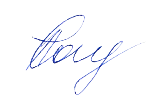 Подпись лица внесшего изменения Основание: актуализация основных источников.Подпись лица внесшего изменения 